Samorządowy Dzienny Dom "Senior +" w Sulejówku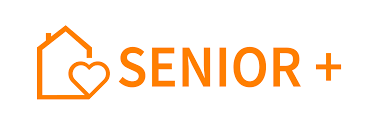 – podsumowanie działalności grudzień 20212 grudnia miał miejsce wykład dot. pandemii, zasad bezpieczeństwa, szczepień itp. poprowadzony przez współpracującą z nami pielęgniarkę.16 grudnia odbyło się uroczyste spotkanie wigilijne. Po prawie dwóch latach od otwarcia była to pierwsza możliwość wspólnego celebrowania świąt (wcześniej w okresach świątecznych placówka pracowała w trybie zdalnym). Ze względu na pandemię spotkanie odbyło się wyłącznie w gronie uczestników oraz delegacji współpracujących z placówką pracowników MOPS. Podczas spotkania miało miejsce podsumowanie minionego roku, nie zabrakło również wzajemnych życzeń oraz wspólnego kolędowania.W niedzielę - 19 grudnia odbył się V Jarmark Bożonarodzeniowy „Gwiazdka przed Ratuszem” zorganizowany przez Urząd Miasta Sulejówek. Na stoisku Dziennego Domu „Senior+” w Sulejówku można było nabyć rękodzieło wykonane przez naszych seniorów. Była to doskonała sposobność do prezentacji umiejętności uczestników zajęć Dziennego Domu „Senior+” w Sulejówku, jak i  do promocji samej placówki na zewnątrz – wszystkie zainteresowane osoby otrzymały ulotki informacyjne, miały także możliwość zadawania pytań zarówno personelowi, jak i samym uczestnikom.31 grudnia odbyła się „zabawa” Sylwestrowa. Była to doskonała okoliczność nie tylko do pożegnania starego roku, ale także do złożenia noworocznych życzeń.W grudniu kontynuowaliśmy spotkania muzyczne prowadzone przez organistę z parafii w Miłośnie. Podczas warsztatów 14 grudnia śpiewaliśmy piosenki biesiadne, zwłaszcza z repertuaru grupy Śląsk oraz Mazowsze, natomiast spotkanie 28 grudnia miało charakter wspólnego kolędowania.Warsztaty arteterapii w grudniu zostały zdominowane przez przygotowywanie ozdób bożonarodzeniowych (głównie z przeznaczeniem na dekorację sali, upominki dla uczestników zajęć oraz współpracowników, a także Jarmark Bożonarodzeniowy). Wykonywaliśmy m.in. choinki (szyte z materiału, z szyszek, z surowców wtórnych), wieńce (adwentowe oraz dekoracyjne), aniołki z masy gipsowej, zawieszki na choinkę oraz woreczki zapachowe.Tematy świąteczne dominowały również w podejmowanych dyskusjach – rozmawialiśmy m.in. o dawnych tradycjach i zwyczajach także świątecznych, celebrowaniu kolacji wigilijnej, dzieliliśmy się wzajemnymi doświadczeniami.Prowadzimy regularne treningi pamięci – grupowe i indywidualne, gry i zabawy edukacyjne, a także quizy i turnieje.Kontynuujemy stałą współpracę z psychologiem, fizjoterapeutami, pielęgniarką oraz instruktorem pilates.W  grudniu świętowaliśmy imieniny dwóch uczestniczek – p. Barbary oraz p. Ewy.Liczba uczestników:  25 osóbPrzygotowała: Joanna KamińskaZadanie współfinansowane ze środków Ministerstwa Rodziny i Polityki Społecznej w ramach Programu Wieloletniego SENIOR + na lata 2021 - 2025